Добрый день.Прошу рассчитать стоимость окон с установкой в г. Лобня:Стеклопакет ламинированный (с улицы и помещения). Цвет Макоре 3162002-167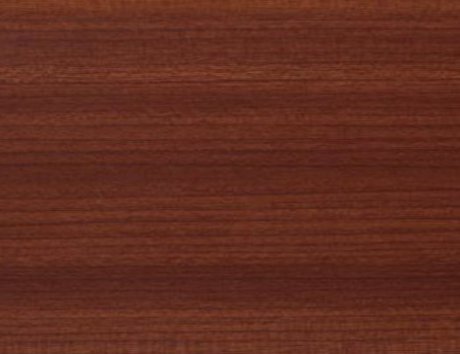 или Мореный дуб 3167004-167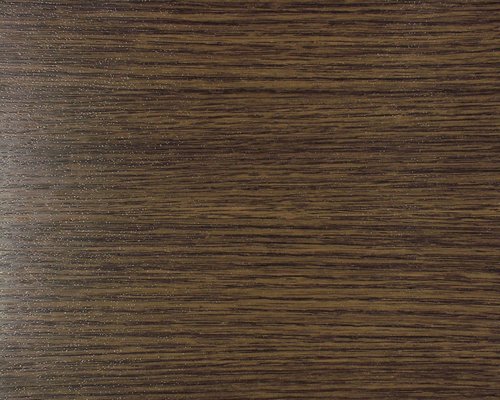 Ручки коричневыеПрофиль 70 мм, от 4-х камерСтеклопакет 32 ммКомплектовать подоконниками и отливами.Параметры (размеры, цвет) являются ориентировочными, срок установки окон конец июля – первая неделя августа. Установка в стены из газосиликатных блоков.Заранее благодарю, Алексей.ak1971@front.ru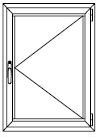 Высота – 1460 мм, Ширина – 870 мм,Количество – 3 шт.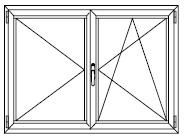 Высота – 1460 мм, Ширина – 1170 мм,Правая створка с москитной сеткой,Количество – 5 шт.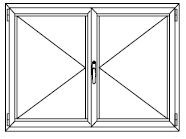 Высота – 1460 мм, Ширина – 1170 мм,Количество – 4 шт.Высота – 1160 мм, Ширина – 570 мм,Количество – 7 шт.